Приходила Коледа (колядка, в канун Рождества)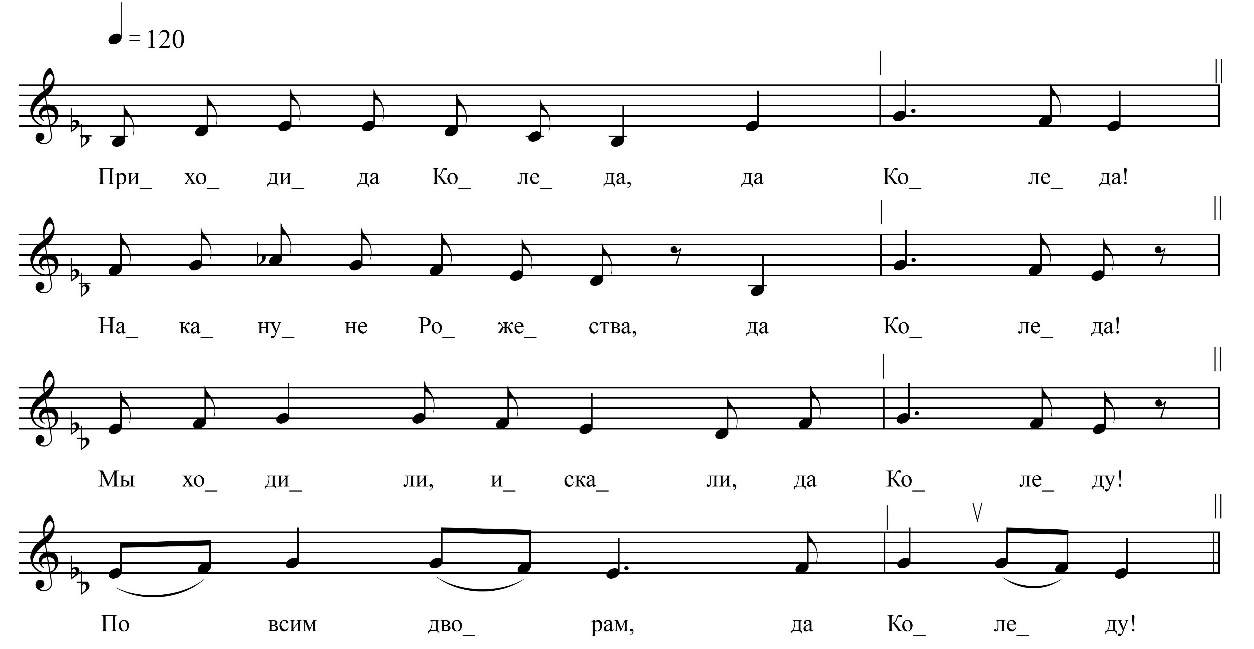 ФНОЦ СПбГИК, ВхI-а.3/17Запись (?).06.1974 д. Теребочево Вындиноостровского с/п Волховского р-на Ленинградской обл. Инф. Ермолаева Клавдия Фёдоровна (1905)Публ.: Музыкально-песенный фольклор Ленинградской области в записях 1970-1980 гг. Вып. 1 / сост. и ред. В.А. Лапин. Л., 1987. № 12. Приходила Коледа́,                    да Ко́леда Накануне Рожества,                    да Ко́ледаМы ходили-искали                   да Ко́ледуПо всим дворам,                  да Ко́ледуПо проулочкам,                 да Ко́ледуНашли Коледу да У Петрова двора,                     Ко́ледуКак Петров-то двор На семи столбах,                 да Ко́ледаНа восьми соженях,                 да Ко́ледаЭй, хозяин с хозяйкой, поворачивайси!С нам, молодыим девчонками, расплачивайси!Или хлеба ломтину, или денег полтину, Или денежку, или редчину! Расплачивайся!